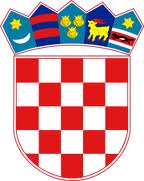 REPUBLIKA HRVATSKASISAČKO-MOSLAVAČKA ŽUPANIJAOPĆINA LIPOVLJANIOPĆINSKO VIJEĆEKLASA:363-02/21-01/02UR.BROJ:2176/13-01-21-02Lipovljani,  29. lipnja    2021. godineNa temelju članka 67. stavka 1. Zakona o komunalnom gospodarstvu (Narodne novine br. 68/18, 110/18, 32/20) i članka 26. Statuta Općine Lipovljani (Službeni vjesnik, 14/21), Općinsko vijeće Općine Lipovljani, na 2. sjednici održanoj dana 29.lipnja  2021. godine donosiII  IZMJENE I DOPUNE PROGRAMAGRAĐENJA KOMUNALNE INFRASTRUKTURE  ZA 2021. GODINUČlanak 1.Članak 2. Programa građenja komunalne infrastrukture za 2021. godinu (Službeni vjesnik, 84 /20, 14/21) mijenja se i glasi:Sadržaj programa prikazan je po zonama i vrsti komunalne infrastrukture:1. GRAĐEVINE KOMUNALNE INFRASTRUKTURE KOJE ĆE SE GRADITI U UREĐENIM  DIJELOVIMA GRAĐEVINSKOG PODRUČJAJAVNE POVRŠINE NA KOJIMA NIJE DOPUŠTEN PROMET MOTORNIM VOZILIMAGROBLJA2. POSTOJEĆE GRAĐEVINE KOMUNALNE INFRASTRUKTURE KOJE ĆE SE REKONSTRUIRATINERAZVRSTANE CESTEČlanak 2Članak 3.  mijenja se i glasi:Potrebna sredstva za ostvarivanje Programa građenja komunalne infrastrukture za 2021. godinu raspoređuju se na slijedeće  izvore financiranja:Članak 3Ove Izmjene i dopune Programa stupaju na snagu osmi dan od dana objave u Službenom vjesniku .PredsjednkTomislav Lukšić,dipl.ing.šum.Redni broj Opis poslovaProcjena troškova građenja1.Izgradnja nogostupa u Kolodvorskoj uliciIzgradnja nogostupa u Kolodvorskoj uliciIzgradnja 512.122,00Nadzor 15.000,00UKUPNO:527.122,00 knIzvori financiranja:Kapitalne pomoći iz državnog proračuna                           110.569,00Naknada za pridobivenu količinu nafte i plina                      19.523,00Prihod od korištenja javnih površina                                     12.530,00Šumski doprinos                                                                 380.000,00Vodni doprinos                                                                        4.500,00           UKUPNO                                                                             527.122,00   knIzvori financiranja:Kapitalne pomoći iz državnog proračuna                           110.569,00Naknada za pridobivenu količinu nafte i plina                      19.523,00Prihod od korištenja javnih površina                                     12.530,00Šumski doprinos                                                                 380.000,00Vodni doprinos                                                                        4.500,00           UKUPNO                                                                             527.122,00   knIzvori financiranja:Kapitalne pomoći iz državnog proračuna                           110.569,00Naknada za pridobivenu količinu nafte i plina                      19.523,00Prihod od korištenja javnih površina                                     12.530,00Šumski doprinos                                                                 380.000,00Vodni doprinos                                                                        4.500,00           UKUPNO                                                                             527.122,00   knRedni broj Opis poslovaProcjena troškova građenja2.Rekonstrukcija nogostupa u Sajmišnom ulici Rekonstrukcija nogostupa u Sajmišnom ulici Izrada projektne dokumentacije 59.697,00UKUPNO:59.697,00knIzvori financiranja:Naknada za zadržavanje nez. Izgrađenih zgrada                13.447,00Šumski doprinos                                                                   46.250,00           UKUPNO                                                                              59.697,00   knSVEUKUPNO      586.819,00  KNIzvori financiranja:Naknada za zadržavanje nez. Izgrađenih zgrada                13.447,00Šumski doprinos                                                                   46.250,00           UKUPNO                                                                              59.697,00   knSVEUKUPNO      586.819,00  KNIzvori financiranja:Naknada za zadržavanje nez. Izgrađenih zgrada                13.447,00Šumski doprinos                                                                   46.250,00           UKUPNO                                                                              59.697,00   knSVEUKUPNO      586.819,00  KNRedni brojOpis poslovaProcjena troškova građenja1.Mjesno groblje Kraljeva Velika Mjesno groblje Kraljeva Velika Izgradnja staza 200.000,00UKUPNO:200.000,00 knIzvori financiranja:    1. opći prihodi i primici    200.000,00
                                UKUPNO                          200.000,00 knIzvori financiranja:    1. opći prihodi i primici    200.000,00
                                UKUPNO                          200.000,00 knIzvori financiranja:    1. opći prihodi i primici    200.000,00
                                UKUPNO                          200.000,00 knRedni broj Opis poslovaProcjena troškova građenja1.Rekonstrukcija ulice Kralja Tomislava Rekonstrukcija ulice Kralja Tomislava Gradnja 1.650.000,00Nadzor 50.000,00UKUPNO1.700.000,00Izvori financiranja:Opći prihodi i primici                                          217.636,00Kapitalne pomoći iz državnog proračuna           403.388,00kapitalne pomoći iz županijskog  proračuna      200.000,00naknada za pridobivenu količinu nafte i plina   485.593,00šumski doprinos                                                390.383,00,00       UKUPNO                            1.700.000,00 knIzvori financiranja:Opći prihodi i primici                                          217.636,00Kapitalne pomoći iz državnog proračuna           403.388,00kapitalne pomoći iz županijskog  proračuna      200.000,00naknada za pridobivenu količinu nafte i plina   485.593,00šumski doprinos                                                390.383,00,00       UKUPNO                            1.700.000,00 knIzvori financiranja:Opći prihodi i primici                                          217.636,00Kapitalne pomoći iz državnog proračuna           403.388,00kapitalne pomoći iz županijskog  proračuna      200.000,00naknada za pridobivenu količinu nafte i plina   485.593,00šumski doprinos                                                390.383,00,00       UKUPNO                            1.700.000,00 knPrihod od vodnog doprinosa  4.500,00Opći prihodi i primici417.636,00Prihodi od šumskog doprinosa816.633,00Prihodi od korištenja javnih površina12.530,00Prihodi od naknade za zadržavanje nez. Izgr. Zgrada 13.447,00Prihodi od naknade za pridobivenu količinu nafte i plina 503.116,00Kapitalne pomoći iz županijskog proračuna                     200.000,00Kapitalne pomoći iz Državnog proračuna513.957,00SVEUKUPNO2.486.819,00